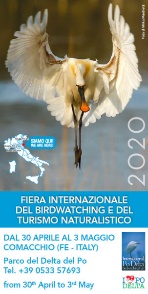 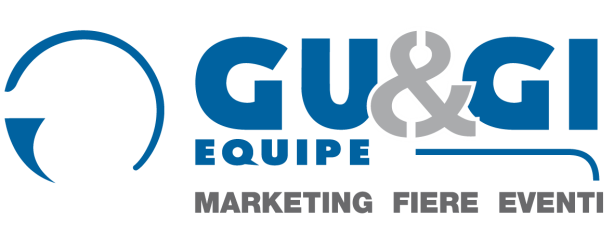 RIF. CONTRATTO: ___________Dear Exhibitor,Please fill in the present form to freely register your company in the exhibitors’ catalogue.Please remember to hand in the form duly filled in, signed and stamped to make sure your company will be registered in the directory.Also remember that Gu&Gi Equipe shall not be liable for any mistakes or  omissions in the exhibition directory.MERCHANDISE LIST (Maximum 3 items) Tourism – Promotion and accommodations1.1 Agencies, consortia and associations for tourist promotion1.2 Agencies, consortia and associations of sectors interested in bird watching 1.3 Local hotels and tourist industry1.4 Tour operators, travel agencies1.5 Environmental tourism, farm holidays1.6 Similar eventsEquipment and accessories2.1 Manufacturers of birders and/or bird gardeners equipment2.2 Sport and leisure time equipment and services, diving equipment and lake water 2.3 Camping, caravans and accessories 2.4 Sport clothing, shoes and accessories Art and Photography 3.1 Optics, photography 3.2 Photographers 3.3 IllustratorsProducts and handicraft4.1 Handicraft and local history products4.2 Natural and regional products 4.3 Wholesome food and typical food 4.4 Gastronomy and food products Products, systems and services for environmental-friendliness- GREEN 5.1 Environmental friendly architecture, furniture and buildings5.2 Design and hydraulic engineering 5.3 Dedicated software systems 5.4 Environmental-friendly cars and boats 5.5 Technology and services for environmental protection5.6 Other “green” issues and themes   Institutions, Agencies and Associations6.1 Institutions, agencies, consortia and associations6.2 Institutions and agencies for environmental protection6.3 Birding, birdwatching and birdgardening associations6.4 Ornithologists’ associations6.5 Biology and research centresSpecialised publishing, press, media7.1 Specialised publishing7.2 Daily and periodical press, radio and TV7.3 Audiovisuals and musical aid7.4 WebEnvironmental Education8.1 Companies, Associations of environmental educationOthers (specify) 9.1 Specify __________________Date  ___________________________	                                                     Stamp and signature __________________________________________PLEASE FILL IN THE FORM AND RETURN IT BEFORE 31ST MARCH 2020 TO:GU&GI EQUIPE SAS VIA I° MAGGIO, 18 - 31011 ASOLO (TV)info@guegi.it - www.guegi.it - Tel. +39 0423.948733 - Fax. +39 0423.927756COMPANY ADDRESS                                                                                                                            CITY                                                                                                  PROVINCE            COUNTRY                                                                      TEL                                                                                                 FAXOFFICIALE E-MAIL	                                                                                                                       WEB SITE 